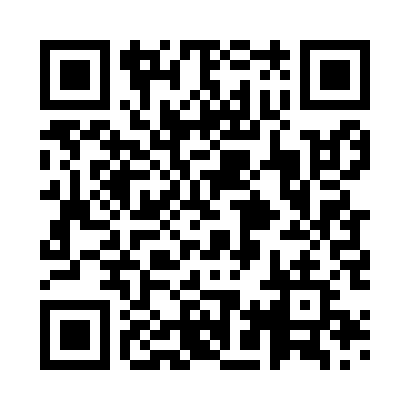 Prayer times for Algupys, LithuaniaWed 1 May 2024 - Fri 31 May 2024High Latitude Method: Angle Based RulePrayer Calculation Method: Muslim World LeagueAsar Calculation Method: HanafiPrayer times provided by https://www.salahtimes.comDateDayFajrSunriseDhuhrAsrMaghribIsha1Wed3:075:441:226:339:0111:292Thu3:065:421:226:359:0311:303Fri3:055:401:226:369:0511:314Sat3:045:371:226:379:0711:325Sun3:035:351:226:389:0911:336Mon3:035:331:226:399:1111:337Tue3:025:311:226:409:1311:348Wed3:015:291:226:419:1511:359Thu3:005:271:226:439:1711:3610Fri2:595:251:216:449:1811:3611Sat2:595:241:216:459:2011:3712Sun2:585:221:216:469:2211:3813Mon2:575:201:216:479:2411:3914Tue2:565:181:216:489:2611:4015Wed2:565:161:216:499:2811:4016Thu2:555:151:216:509:2911:4117Fri2:545:131:216:519:3111:4218Sat2:545:111:226:529:3311:4319Sun2:535:101:226:539:3411:4320Mon2:525:081:226:549:3611:4421Tue2:525:061:226:559:3811:4522Wed2:515:051:226:569:3911:4623Thu2:515:041:226:579:4111:4624Fri2:505:021:226:579:4311:4725Sat2:505:011:226:589:4411:4826Sun2:494:591:226:599:4611:4927Mon2:494:581:227:009:4711:4928Tue2:484:571:227:019:4811:5029Wed2:484:561:237:029:5011:5130Thu2:484:551:237:029:5111:5131Fri2:474:541:237:039:5311:52